中国人民大学公共管理学院房地产经济与管理专业（房地产金融投资方向）在职研究生招生简章学费：38000  学制：两年  地点：北京一、学院专业优势及简介★在教育部2013年公布的最新一轮学科评估中，排名全国第一★于2006年获得英国皇家特许测量师学会的专业认证。★全国公共管理专业学位研究生教育指导委员会秘书处所在地。中国人民大学公共管理学院组建于2001年，经过15年的发展，已经建设成为“国内一流、世界知名”的公共管理学院。公共政策实验室，俗称决策剧场（Decision Theater)，拥有世界一流、高端的人与计算机互动技术。它通过多种感观进行第一时间的虚拟与人机互动，使决策者在视觉和听觉上身临其境，沉浸在信息之中，学院近年来与美国密歇根大学、英国约克大学、澳大利亚墨尔本大学、日本一桥大学等国外多所著名大学建立了广泛的学术交流与合作关系。房地产经济与管理专业于2006年获得英国皇家特许测量师学会的专业认证，主要研究方向是房地产经济理论、城市房地产管理、房地产投资与金融、房地产估价、房地产开发与经营、房地产市场研究。为各级土地和房地产管理部门及政策研究机构、房地产开发和经营企业、银行等金融机构、不动产咨询评估机构、高等学校及科研机构提供了房地产专业人才。房地产金融投资方向研究领域与课程设置根据我院全日制研究生培养方案学分要求，在职研究生开设课程包括： 注：课程设置按当年最新培养方案及教学计划为准。三、主要师资简介五、培养方式1、学制：课程研修班学制两年，采取面授与自学相结合的方式。 
2、考试：国家统考每年一次，学校题库考试每年两次，学院非题库考试统一安排。
3、考试资格：学士学位满三年后，可申请申硕办理考试资格证。 
4、上课时间：每月隔周上课，周六、日连续，上课时间上午9点—下午4点（午休时间为1小时）。　六、报名条件1、遵纪守法，品行端正，身体健康，能坚持在职学习者； 2、受教育背景，符合下列条件之一者： ☆大学本科毕业，并获得学士学位，符合申硕同学入学要求。 ☆大学本科毕业，并获得学士学位满三年以上，进校当年可进行同等学力申硕； ☆大专学历，旨在提高本人业务素质，也可参加研修班课程的学习，取得人大研究生院颁发结业证书。七、报名办法1、报名时间：9:00-17:002、报名手续：(1)到报名地点注册，登记报名。(2)填写在职人员在职课程研修班报名登记表。(3)本人最后学历证书、学位证书、身份证三个证书复印件。(4)1寸证件照4张、2寸证件照2张。八、收费标准学费38000元/两年，学费一次性交清。开学后，学员因故不能坚持研修学习，视作自动放弃学习，不退研修班学费。申请硕士学位者，学位课程考试费及论文指导费、论文答辩费等按中国人民大学有关收费标准另行交纳。九、颁发证书1、学员完成课程设置中所规定的课程并考试（考核）成绩合格者即可结业。
2、结业学员获加盖学校钢印和红章的《中国人民大学研修班结业证书》。
3、符合申请硕士学位条件的学员（取得国家承认学士学位）可按我校有关规定申请中国人民大学管理学硕士学位。4.该学位证书与统招生学位证书具有相同的法律效力与社会认可度。十、申请硕士学位及方法
1、申请学位按照中国人民大学研究生院学位办公室关于以研究生毕业同等学力申请硕士学位的规定办理。所交学费不包括进入论文阶段后的费用。 
2、报名参加在职课程研修班学习的人员，可在报名时提出以研究生毕业同等学力申请硕士学位。 
3、国家统一组织的英语和学科综合水平考试，由我院协助学员到研究生院办理手续，费用按规定由学员交纳。 
4、我院将为学员安排教师进行学位论文的指导。十一、重要知会交付学校审核的本科毕业证书、学士学位证书、身份证必须真实有效，若因证书不真实造成后果，一切责任由本人承担。中国人民大学在职研报名表类别课程名称课程介绍授课教师学分题库公共课中国特色社会主义理论与实践政治基础课，结合实时政治，介绍当代中国的政治发展、文化发展、经济发展和社会发展，与时俱进直面国家和社会发展的重大理论与实践课题。题库考试科目马克思主义学院教师组2题库学科基础课西方经济学经济学基础课，申硕国考科目，系统介绍高级微观经济学、宏观经济学基本知识和分析方法。于 泽3题库学科基础课公共财政在基本理论基础上，将财政支出理论、财政收入理论等深化到财政政策理论和政府间的财政关系理论。崔 军
孙玉栋3题库专业课高级房地产经济学系统介绍房地产市场、土地市场的经典模型，包括四象限模型、单中心城市模型、李嘉图级差地租理论、三部门模型、存量-流量模型等，以及中国房地产市场和政策的实证分析。丰 雷2非题库公共课马克思主义与社会科学方法论政治基础课，系统阐述了马克思主义社会科学研究方法的基本内容和重大指导意义，注重理论联系实际，突出问题意识。增强教学的思想性、针对性、实效性。马克思主义学院教师组1非题库公共课语言基础语言类基础课，提高英语水平和考试水平，申硕国考科目外国语学院教师组3非题库方法课论文写作规范和方法设计各种不同的实证研究；掌握统计分析软件SPSS等；掌握数据分析结果及撰写研究报告的方法，并达到能熟练应用的程度，为实证研究和论文写作奠定基础教师组2非题库方法课计量经济学在房地产研究中的应用介绍计量经济学的经典模型，以及在不动产经济学和金融学的实证研究中广泛使用的计量分析方法，包括时序模型，面板数据模型，限制因变量模型，VAR模型以及房地产特征价格模型、CAPM等。蒋妍2非题库学科基础课《资本论》选读政治经济理论基础。研究了资本的生产过程、资本的流通过程、资本和剩余价值的具体形式等，揭示了资本主义的一般基础(商品经济)、剩余价值的秘密、资本的本质、资本主义的基本矛盾及其发展的历史趋势。教师组3非题库专业课房地产政策分析与评价对房地产政策进行全面和系统讨论，并结合实际尝试运用政策分析原理与方法对相关政策进行评价和案例分析。内容包括：政策分析方法，城市开发和建设政策、保障房政策、房地产市场政策等讨论。吕 萍2非题库专业课房地产金融创新与证券化面向多元化、专业化和国际化融资渠道的房地产金融理论及实务，针对各类不动产的金融市场，金融工具和金融机构，以房地产债权和产权为基础的金融工程技术和金融衍生技术融资创新，介绍以有价证券为金融工具，以资本市场为核心的房地产证券设计、发行与融资。并结合中国的社会经济环境，全面学习中国房地产金融制度和政策，以及中国房地产金融运作。孟繁瑜2非题库专业课高级房地产估价针对不动产估价的特点和难点，选择若干评估专题，结合案例分析深入研讨不动产估价，全面加深学生对估价的理解，提升学生运用估价理论和方法解决实际问题的能力。曲卫东2非题库专业课房地产开发案例分析本课程从房地产开发企业微观角度入手，通过具体的案例分析，对房地产项目开发模式的合理选择、房地产项目定位与策划、房地产开发项目的可行性论证与科学决策、房地产开发建设过程中企业应注意的问题等多个方面进行分析和阐述。张跃松2非题库专业课国内外不动产经济与管理前沿本课程的目的旨在帮助学生了解跨国的不动产交易及策略。主题包括不动产交易的制度观点 不动产交易议题及国际不动产市场的制度性特征。学生修课前对国内不动产市场以及外文期刊数据库应有初步的认识与掌握。郑 华2非题库选修课货币金融学包括货币和货币制度，利息和利率，金融体系概述，金融市场，金融市场机制理论，金融中介概述，存款货币银行，中央银行，货币政策等基本内容及最新进展，并结合我国实际，研讨中国的金融改革。黄燕芬3非题库选修课社会主义经济理论讨论社会主义经济的本质及其改革与发展问题，特别是中国特色社会主义经济理论与实践发展中的重大问题。陈享光2拟授课老师职称（行政兼职）研究方向（领域）叶剑平  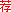 教授、博士生导师、国土资源部专家委员会成员、住建部专家委员会成员土地政策与制度、房地产经营管理、住房政策研究、不动产估价、房地产营销、城市经营与管理吕  萍 教授、博士生导师、公共管理学院土地管理系主任、中国房地产估价师与房地产经纪人学会副会长、建设部住房政策专家委委员房地产市场分析、城市土地与不动产管理、房地产政策分析与评估、土地政策分析与评估、城市经济与房地产市场孙玉栋教授、经济学博士学位。国家自然科学基金项目评审专家、中国博士后科学基金项目评审专家、企业理财顾问师（CFC）执业标准委员会秘书长、中国税收教学研究会理事公共财政理论与政策、税收管理与筹划、政府财务与会计郑  华 副教授、硕士生导师、著名房地产理论专家土地经济理论、房地产市场、房地产金融、房地产法、房地产营销与策划、城市经济与城市规划等曲卫东 教授、博士生导师、世界华人不动产学会常务副秘书长、北京大学林肯土地政策研究中心研究员不动产评估、房地产投资分析、土地信息系统、房地产投资与风险分析、房地产税收、高级房地产估价姓   名姓   名性  别民   族民   族出生日期出生日期籍  贯政治面貌政治面貌本科毕业学校本科毕业学校所学专业所学专业所学专业联系电话联系电话身份证号身份证号身份证号邮箱地址邮箱地址爱好、特长爱好、特长爱好、特长参加工作时间参加工作时间通讯地址通讯地址通讯地址现工作单位现工作单位职务职务职务 本科学位证编号 本科学位证编号学位证发证 时间学位证发证 时间学位证发证 时间教育、工作经历（从大学填起）教育、工作经历（从大学填起）教育、工作经历（从大学填起）教育、工作经历（从大学填起）教育、工作经历（从大学填起）教育、工作经历（从大学填起）教育、工作经历（从大学填起）教育、工作经历（从大学填起）教育、工作经历（从大学填起）教育、工作经历（从大学填起）教育、工作经历（从大学填起）教育、工作经历（从大学填起）教育、工作经历（从大学填起）教育、工作经历（从大学填起）起止年月起止年月起止年月学习或工作单位（学习期间请注明学校、学科专业）学习或工作单位（学习期间请注明学校、学科专业）学习或工作单位（学习期间请注明学校、学科专业）学习或工作单位（学习期间请注明学校、学科专业）学习或工作单位（学习期间请注明学校、学科专业）学习或工作单位（学习期间请注明学校、学科专业）学习或工作单位（学习期间请注明学校、学科专业）学习或工作单位（学习期间请注明学校、学科专业）学习或工作单位（学习期间请注明学校、学科专业）学习或工作单位（学习期间请注明学校、学科专业）任何职务家庭主要成员家庭主要成员家庭主要成员家庭主要成员家庭主要成员家庭主要成员家庭主要成员家庭主要成员家庭主要成员家庭主要成员家庭主要成员家庭主要成员家庭主要成员家庭主要成员姓  名称谓称谓称谓出生年月出生年月在何单位工作、任何职务在何单位工作、任何职务在何单位工作、任何职务在何单位工作、任何职务在何单位工作、任何职务在何单位工作、任何职务在何单位工作、任何职务联系电话 本人已认真阅读并清楚招生简章的所有内容，所有费用一经交纳，不予退回。本表格中填写的内容真实有效，无虚假信息，愿对所填内容负责。签名：                  年     月     日 本人已认真阅读并清楚招生简章的所有内容，所有费用一经交纳，不予退回。本表格中填写的内容真实有效，无虚假信息，愿对所填内容负责。签名：                  年     月     日 本人已认真阅读并清楚招生简章的所有内容，所有费用一经交纳，不予退回。本表格中填写的内容真实有效，无虚假信息，愿对所填内容负责。签名：                  年     月     日 本人已认真阅读并清楚招生简章的所有内容，所有费用一经交纳，不予退回。本表格中填写的内容真实有效，无虚假信息，愿对所填内容负责。签名：                  年     月     日 本人已认真阅读并清楚招生简章的所有内容，所有费用一经交纳，不予退回。本表格中填写的内容真实有效，无虚假信息，愿对所填内容负责。签名：                  年     月     日 本人已认真阅读并清楚招生简章的所有内容，所有费用一经交纳，不予退回。本表格中填写的内容真实有效，无虚假信息，愿对所填内容负责。签名：                  年     月     日 本人已认真阅读并清楚招生简章的所有内容，所有费用一经交纳，不予退回。本表格中填写的内容真实有效，无虚假信息，愿对所填内容负责。签名：                  年     月     日 本人已认真阅读并清楚招生简章的所有内容，所有费用一经交纳，不予退回。本表格中填写的内容真实有效，无虚假信息，愿对所填内容负责。签名：                  年     月     日学院意见：公 章                           年    月     日学院意见：公 章                           年    月     日学院意见：公 章                           年    月     日学院意见：公 章                           年    月     日学院意见：公 章                           年    月     日学院意见：公 章                           年    月     日 本人已认真阅读并清楚招生简章的所有内容，所有费用一经交纳，不予退回。本表格中填写的内容真实有效，无虚假信息，愿对所填内容负责。签名：                  年     月     日 本人已认真阅读并清楚招生简章的所有内容，所有费用一经交纳，不予退回。本表格中填写的内容真实有效，无虚假信息，愿对所填内容负责。签名：                  年     月     日 本人已认真阅读并清楚招生简章的所有内容，所有费用一经交纳，不予退回。本表格中填写的内容真实有效，无虚假信息，愿对所填内容负责。签名：                  年     月     日 本人已认真阅读并清楚招生简章的所有内容，所有费用一经交纳，不予退回。本表格中填写的内容真实有效，无虚假信息，愿对所填内容负责。签名：                  年     月     日 本人已认真阅读并清楚招生简章的所有内容，所有费用一经交纳，不予退回。本表格中填写的内容真实有效，无虚假信息，愿对所填内容负责。签名：                  年     月     日 本人已认真阅读并清楚招生简章的所有内容，所有费用一经交纳，不予退回。本表格中填写的内容真实有效，无虚假信息，愿对所填内容负责。签名：                  年     月     日 本人已认真阅读并清楚招生简章的所有内容，所有费用一经交纳，不予退回。本表格中填写的内容真实有效，无虚假信息，愿对所填内容负责。签名：                  年     月     日 本人已认真阅读并清楚招生简章的所有内容，所有费用一经交纳，不予退回。本表格中填写的内容真实有效，无虚假信息，愿对所填内容负责。签名：                  年     月     日研究生院审批：公 章                           年    月     日研究生院审批：公 章                           年    月     日研究生院审批：公 章                           年    月     日研究生院审批：公 章                           年    月     日研究生院审批：公 章                           年    月     日研究生院审批：公 章                           年    月     日